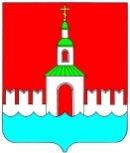  АДМИНИСТРАЦИЯ ЮРЬЕВЕЦКОГОМУНИЦИПАЛЬНОГО РАЙОНАИВАНОВСКОЙ ОБЛАСТИПОСТАНОВЛЕНИЕот   04.10.2013г.   № 512                   г. ЮрьевецО конкурсной комиссии по отбору субъектов малого и среднего предпринимательства для оказания финансовой поддержкив рамках реализации мероприятий долгосрочной муниципальной целевой программы «Содействие развитию субъектов малого и среднего предпринимательства в Юрьевецком муниципальном районе на 2013-2015 годы»В соответствии с постановлением администрации Юрьевецкого муниципального района от 17.01.2013г. №12 «Об утверждении порядка предоставления из бюджета Юрьевецкого муниципального района субсидий субъектам малого и среднего предпринимательства, осуществляющим приоритетные для Юрьевецкого муниципального района виды экономической деятельности, в целях частичного возмещения затрат, связанных с оплатой процентов за пользование денежными средствами по кредитным договорам»ПОСТАНОВЛЯЕТ: 1. Утвердить порядок работы конкурсной комиссии по отбору субъектов малого и среднего предпринимательства для оказания финансовой поддержки в рамках реализации мероприятий долгосрочной муниципальной целевой программы «Содействие развитию субъектов малого и среднего предпринимательства в Юрьевецком муниципальном районе на 2013-2015 годы» (приложение №1).2. Создать и утвердить конкурсную комиссию по отбору субъектов малого и среднего предпринимательства по отбору субъектов малого и среднего предпринимательства для оказания финансовой поддержки в рамках реализации мероприятий долгосрочной муниципальной целевой программы «Содействие развитию субъектов малого и среднего предпринимательства в Юрьевецком муниципальном районе на 2013-2015 годы» (приложение №2).3.   Настоящее Постановление вступает в силу со дня его официального опубликования. Глава администрации района                                           А.А. Соколов                                                                      Приложение №1 к постановлению                                                           администрации Юрьевецкого                                                  муниципального района                                                   от 04.10.2013 года №512ПОРЯДОКработы конкурсной комиссии по отбору субъектов малого и среднего предпринимательства для оказания финансовой поддержки в рамках реализации мероприятий долгосрочной муниципальной целевой программы «Содействие развитию субъектов малого и среднего предпринимательства в Юрьевецком муниципальном районе на 2013-2015 годы»1. Общие положения1.1. Настоящий Порядок определяет порядок работы конкурсной комиссии по отбору субъектов малого и среднего предпринимательства  для оказания финансовой поддержки в рамках реализации мероприятий долгосрочной муниципальной целевой программы «Содействие развитию субъектов малого и среднего предпринимательства в Юрьевецком муниципальном районе на 2013-2015 годы (далее – комиссия).1.2. Комиссия в своей деятельности руководствуется Конституцией Российской Федерации, федеральными законами, указами и распоряжениями Президента Российской Федерации, постановлениями и распоряжениями Правительства Российской Федерации, нормативными правовыми актами Юрьевецкого муниципального района,  настоящим Порядком.2. Основные функции и права комиссии2.1.     Комиссия осуществляет следующие функции:- рассматривает представленные юридическим лицом (индивидуальным предпринимателем),  документы в соответствии с порядком предоставления из бюджета Юрьевецкого муниципального района субсидий субъектам малого и среднего предпринимательства, осуществляющим приоритетные для Юрьевецкого муниципального района виды экономической деятельности, в целях частичного возмещения затрат, связанных с оплатой процентов за пользование денежными средствами по кредитным договорам»;- определяет юридических лиц (индивидуальных предпринимателей), которым может быть предоставлена субсидия и размеры предоставляемых субсидий;- обеспечивает конфиденциальность представленной информации;- принимает решение о возврате юридическими лицами (индивидуальными предпринимателями) субсидий в случае нецелевого использования субсидий. 2.2. Деятельность комиссии осуществляется с соблюдением принципов гласности, объективной оценки, единства требований и создания равных конкурентных условий на основе коллегиального обсуждения и решения вопросов, входящих в ее компетенцию.2.3. Комиссия для выполнения возложенных на нее функций вправе потребовать от юридических лиц (индивидуальных предпринимателей) разъяснения представленных документов, пригласить на заседание комиссии.3. Состав комиссии3.1. Комиссия состоит из председателя, заместителя председателя, секретаря и членов комиссии.3.2.     Председатель комиссии:- организует работу комиссии, определяет место и время проведения заседаний комиссии;- председательствует на заседаниях комиссии;- определяет по согласованию с другими членами комиссии порядок рассмотрения вопросов;- осуществляет иные полномочия в соответствии с действующим законодательством.3.3. Заместитель председателя комиссии исполняет функции председателя комиссии при его отсутствии на заседании комиссии. 4. Порядок и организация работы комиссии4.1. Комиссия проводит свои заседания по мере необходимости.4.2. Секретарь комиссии осуществляет подготовку заседаний комиссии, включая информирование членов комиссии по вопросам, относящимся к их функциям, извещает лиц, принимающих участие в работе комиссии, о времени и месте проведения заседания, ведет и оформляет протокол заседания комиссии.4.3. Заседания комиссии считаются правомочными при присутствии на них не менее 2/3 от утвержденного числа членов комиссии. Члены комиссии участвуют в заседании комиссии лично и не вправе делегировать свои полномочия другим лицам.4.4. Решение комиссии на предоставление субсидий юридическим лицам (индивидуальным предпринимателям) и их размер (далее – решение комиссии) принимается открытым голосованием большинством голосов присутствующих членов комиссии. При равенстве голосов решающим является голос председателя комиссии (при его отсутствии на заседании – заместителя председателя комиссии).4.5. Решение комиссии оформляется протоколом, который утверждает председатель комиссии.4.6. Решение комиссии утверждается постановлением администрации Юрьевецкого муниципального района.4.7. О решениях комиссии юридические лица (индивидуальные предприниматели) информируются секретарем комиссии в течение 5 дней со дня окончания подведения итогов отбора.                                                                      Приложение №1 к постановлению                                                           администрации Юрьевецкого                                                  муниципального района                                                   от 04.10.2013 года №512СОСТАВработы конкурсной комиссии по отбору субъектов малого и среднего предпринимательства для оказания финансовой поддержки в рамках реализации мероприятий долгосрочной муниципальной целевой программы «Содействие развитию субъектов малого и среднего предпринимательства в Юрьевецком муниципальном районе на 2013-2015 годы»Председатель комиссииПредседатель комиссииТимошенко Ю.И.- заместитель главы администрации района Заместитель   председателяЗаместитель   председателяГурьянова О.Н.- начальник отдела экономики и ЖКХСекретарь комиссииСекретарь комиссииМокина С.Н.- главный специалист отдела экономики и ЖКХ      Члены комиссииЧлены комиссииСмыслова Е.В. - заместитель главы, начальник финансового отдела;Мещерякова В.Д.- управляющий делами; Горшенина Т.А.- начальник отдела учёта и отчетности;Пахотина М.Б.- начальник управления сельского хозяйства и   продовольствия;Зазунова Т.А. - начальник комитета по делам молодежи, спорта,   культуры, и туризма;Косолапкина Е.С.- заместитель начальника управления муниципального контроля и правового обеспечения;Дмитриева Г.Н.- начальник отдела архитектуры, строительства,  газификации и экологии;Гадалов Г.И.- председатель постоянной комиссии Совета по экономике,   агропромышленному комплексу и экологии   (по согласованию);Роганов Д.А. - заместитель главы администрации Юрьевецкого   городского поселения (по согласованию).